Давайте вспомним, что такое неопределённая форма глагола?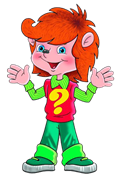 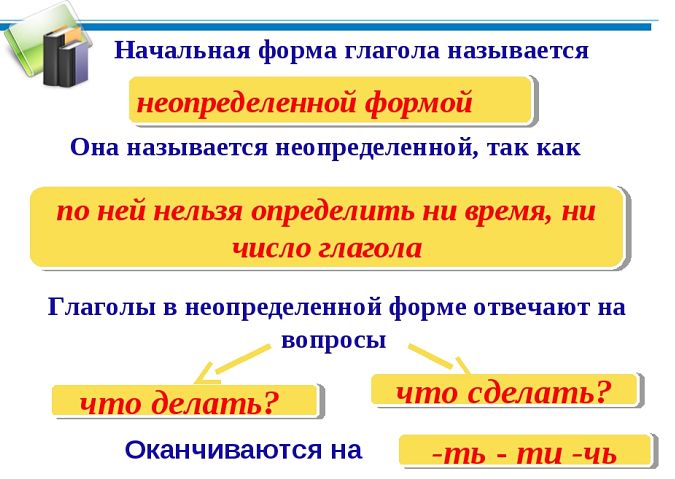 Вспомнили? Молодцы! Теперь выполним упражнения: Упражнение №1Прочитай стихотворение. Выпиши глаголы в неопределённой форме.Не мешайте мне мечтать!Мне б мешок конфет достать,Развернуть, жевать, сосать,Чавкать, чмокать, уплетать,Долго, долго не глотать,Наслаждаться, смаковать.Мне не надо в рот смотреть!Совесть надобно иметь!Так могу я подавитьсяИ на месте умереть.________________________________________________________________Упражнение №2Подбери к данным именам существительным однокоренные глаголы в неопределенной форме.Дружба - … ходьба - …Просьба - … изучение - …звонок - … подарок - …Сидение - … соль -…_________________________________________________________________Упражнение № 3Образуй от данных глаголов глаголы неопределенной формы.Ловлю, ношу, тащу, хожу, пилю, строю, крашу, везу, несу, хожу, свечу.Подчеркни гласную И перед – ть._______________________________________________________________Упражение № 4Образуй однокоренные глаголы в неопределённой форме с помощью приставок.Молчать, шуметь, лететь, сказать, считать, беречь, стоять, плакать, помнить, светить, сидеть, бежать, бегать._________________________________________________________________Упражнение № 5К данным глаголам подбери противоположные по смыслу глаголы - антонимы.Печалиться, молчать, находить, медлить, уезжать, любить, заходить, темнеть, подобреть, просыпаться.Слова для справок:Смеяться, рассказывать, работать, сверкать, гневаться, дремать, размышлять, торопиться, светлеть, терять, торопиться, возвратиться, ненавидеть, покидать, кормить.________________________________________________________________________________________Упражнение № 6Измени глаголы по временам.Настоящее            прошедшее                будущеенарисовать          _____________         _________________    позвонить            _____________         _________________задержать            _____________         _________________поехать                _____________         _________________приготовить        _____________         _________________Выполненные задания отправить на электронную почту: yepryntseva_svetlana@ukr.net